                                       ლაგოდეხის მუნიციპალიტეტის საკრებულოს                     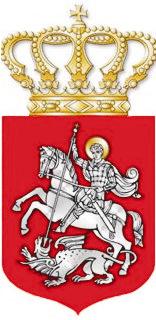 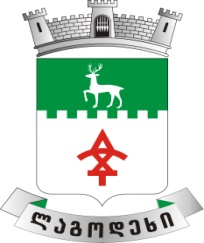 დადგენილება № __                                                           2022  წლის   __ „ლაგოდეხის მუნიციპალიტეტის მერიის ადმინისტრაციული სამართალდარღვევის ოქმის, ადმინისტრაციული სამართალდარღვევის ოქმის აღრიცხვა-ანგარიშგების წესის და სამართალდარღვევის ოქმის ბლანკის გასავლის/მიღების ჟურნალების ფორმების დამტკიცების შესახებ“ ლაგოდეხის მუნიციპალიტეტის საკრებულოს 2018 წლის 03 აგვისტოს N65 დადგენილებაში ცვლილების შეტანის შესახებნორმატიული აქტების შესახებ „საქართველოს ორგანული კანონის მე-20 მუხლის მე-4 პუნქტის შესაბამისად, ლაგოდეხის  მუნიციპალიტეტის საკრებულო ადგენს:მუხლი1 შეტანილი იქნას ცვლილება „ლაგოდეხის მუნიციპალიტეტის მერიის ადმინისტრაციული სამართალდარღვევის ოქმის, ადმინისტრაციული სამართალდარღვევის ოქმის აღრიცხვა-ანგარიშგების წესის და სამართალდარღვევის ოქმის ბლანკის გასავლის/მიღების ჟურნალების ფორმების დამტკიცების შესახებ“ ლაგოდეხის მუნიციპალიტეტის საკრებულოს 2018 წლის 03 აგვისტოს N65 დადგენილებაში. (www.matsne.gov.ge 10.08.2018 (010250050.35.167.016415).მუხლი2 „ლაგოდეხის მუნიციპალიტეტის მერიის ადმინისტრაციული სამართალდარღვევის ოქმის, ადმინისტრაციული სამართალდარღვევის ოქმის აღრიცხვა-ანგარიშგების წესის და სამართალდარღვევის ოქმის ბლანკის გასავლის/მიღების ჟურნალების ფორმების დამტკიცების შესახებ“ ლაგოდეხის მუნიციპალიტეტის საკრებულოს 2018 წლის 03 აგვისტოს N65 დადგენილების სარეზოლუციო ნაწილი ჩამოყალიბდეს შემდეგი რედაქციით:„საქართველოს ორგანული კანონის „ადგილობრივი თვითმართველობის კოდექსის“ მე-16 მუხლის მესამე პუნქტის , საქართველოს „მკაცრი აღრიცხვის ფორმების შესახებ“ მე-7, მე-8 მუხლებისა და „ნორმატიული აქტების შესახებ“ საქართველოს კანონის 25-ე მუხლის პირველი პუნქტის „ბ“ ქვეპუნქტის შესაბამისად, ლაგოდეხის მუნიციპალიტეტის საკრებულო ადგენს: “მუხლი 3 დადგენილება ძალაშია გამოქვეყნებისთანავე.            საკრებულოს თავმჯდომარე:                                                          კარლო ჯამბურია